ПОСТАНОВЛЕНИЕ ШУÖМО внесении изменений в постановление администрации муниципального района «Печора» от 22.11.2019 года № 1488  На основании ст. 8 Устава МО МР «Печора»администрация ПОСТАНОВЛЯЕТ:	1.  Внести в постановление администрации муниципального района «Печора» от 22.11.2019 года № 1488  «Об утверждении реестра мест (площадок) накопления твердых коммунальных отходов на территории муниципального образования муниципального района «Печора»  следующие изменения: 	1.1. В позиции № 316 исключить сведения из граф 2,3,4,5.	2.   Настоящее постановление вступает в силу со дня подписания и подлежит размещению на официальном сайте муниципального района  «Печора».3. Контроль за исполнением настоящего постановления возложить на заместителя руководителя администрации И.А. Коковкина.И. о. главы муниципального района -                                                                руководителя администрации                                                                     Г. С. ЯковинаАДМИНИСТРАЦИЯ МУНИЦИПАЛЬНОГО РАЙОНА  «ПЕЧОРА»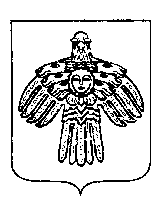 «ПЕЧОРА» МУНИЦИПАЛЬНÖЙ РАЙОНСА АДМИНИСТРАЦИЯ   8   мая    2024 г. г. Печора  Республика Коми                       № 661          